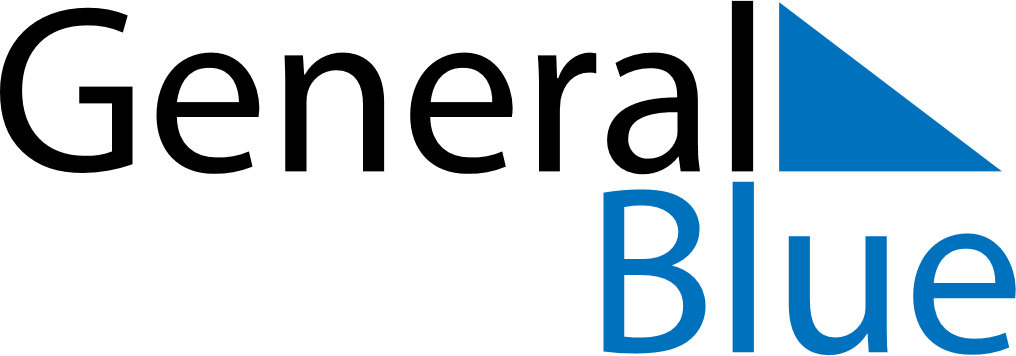 Weekly Meal Tracker June 8, 2020 - June 14, 2020Weekly Meal Tracker June 8, 2020 - June 14, 2020Weekly Meal Tracker June 8, 2020 - June 14, 2020Weekly Meal Tracker June 8, 2020 - June 14, 2020Weekly Meal Tracker June 8, 2020 - June 14, 2020Weekly Meal Tracker June 8, 2020 - June 14, 2020MondayJun 08TuesdayJun 09TuesdayJun 09WednesdayJun 10ThursdayJun 11FridayJun 12SaturdayJun 13SundayJun 14BreakfastLunchDinner